INTERNATIONAL EDUCATIONAL PROJECT„Inspiration for a future with no cultural barriers”14 th Edition, 2019/2020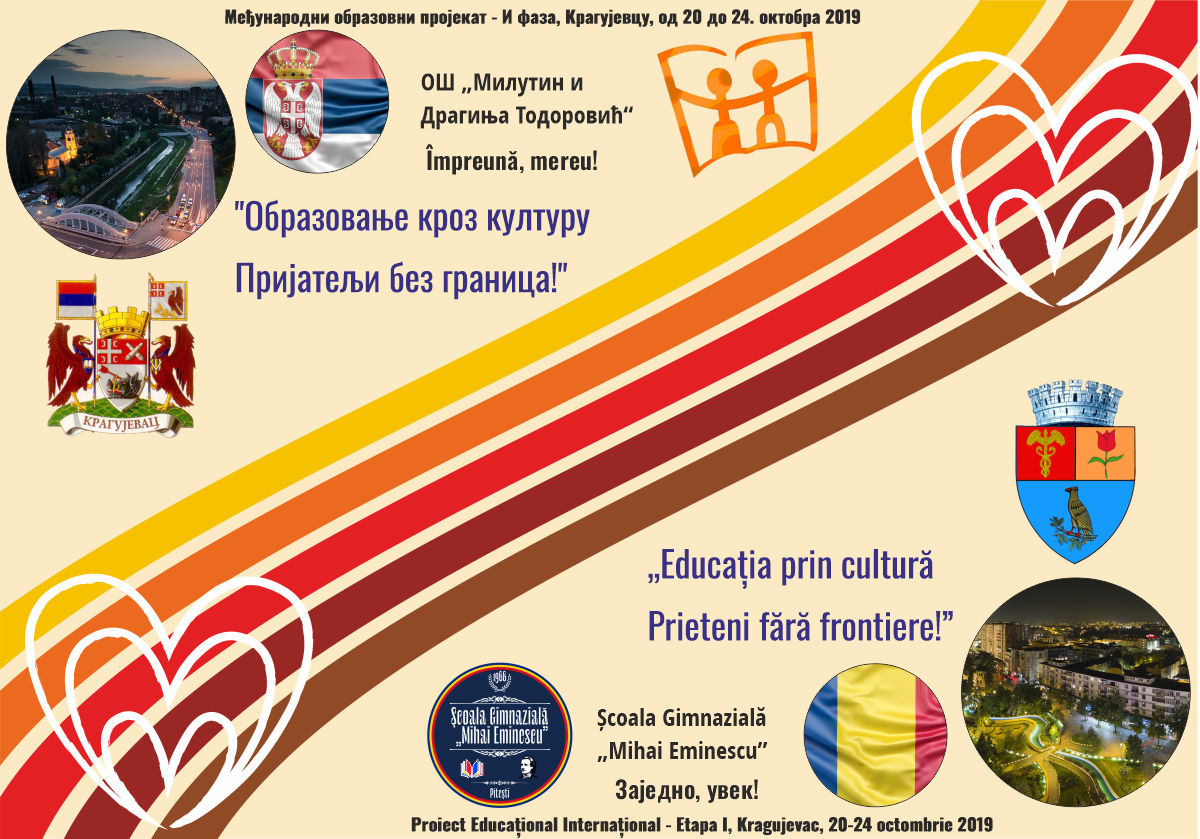 A. NAZIV PROJEKTA        a. NASLOV – Budućnost bez kulturoloških granicab. KOMPETENCIJE -Život u demokratskom društvu, ekologija, kultura i tradicijac. VRSTA PROJEKTA-međunarodniB. PARTNERI:1. ŠKOLSKA UPRAVA ARĐEŠ, RUMUNIJA;2. OSNOVNA ŠKOLA MIHAI EMINESCU, PITEŠTI, ARĐES, RUMUNIJA;3.  OSNOVNA ŠKOLA MILUTIN I DRAGINJA TODOROVIC KRAGUJEVAC, SRBIJA;4.SAVETZ RODITELJA ŠKOLE MIHAI EMINESCU, PITEŠTI, ARĐES, RUMUNIJA.C. PROJEKTNI TIM:Prof. Dumitru Tudosoiu, načelnik školske uprave, I.Ş.J. Arđes;Prof. Adrian Hernest, prosvetni savetnik, I.Ș.J.Arđes;Prof. Zoran Sretenović, prosvetni savetnik, Školska uprava Kragujevac-Šumadijski okrugProf. dr. Marian Haiducu, direktor, „Mihai Eminescu” škola Pitešti, Rumunija;Prof. Dragan Pavlovic, direktor, „Milutin I Draginja Todorovic” škola Kragujevac, Serbia;Prof. Iris Tănăsescu, pomoćnik direktora, „Mihai Eminescu” škola Pitešti;Prof.  Nadia Pantazică, „Mihai Eminescu” škola Pitešti, Rumunija;Prof. Roxana Petean, „Mihai Eminescu” škola Pitešti, Rumunija;Prof. Mihai Burdușa, „Mihai Eminescu” škola Pitešti, Rumunija;Prof. Luiza Zamfira, „Mihai Eminescu škola Pitešti, Rumunija;Prof. Cristina Langa, „Mihai Eminescu” škola Pitešti, Rumunija Prof. Corina Dumitrescu, „Mihai Eminescu” škola Pitešti, RumunijaProf. Valentina Coman,  „Mihai Eminescu” škola Pitešti, RumunijaProf. Tamara Milovanovic, „Milutin I Draginja Todorovic”  škola Kragujevac, Srbija;Prof. Marija Dimitrijevic Milosevic, „Milutin I Draginja Todorovic” škola Kragujevac, Srbija;Prof. Jelena Savković, „Milutin I Draginja Todorovic” škola Kragujevac, Srbija;Prof. Andjelka Armus, „Milutin I Draginja Todorovic” škola Kragujevac, Srbija;Prof. Manuela Mikicevic Stojkovic, „Milutin I Draginja Todorovic” škola Kragujevac, Srbija;Alin Neagoe, predsednik saveta roditelja škole „Mihai Eminescu” Pitešti,  Rumunija.D. OBRAZLOŽENJEObrazovanje, u cilju njegovog otvaranja ka višestrukim vrednostima, je potpuno opravdano, jer ima za cilj uključivanje učenika u dinamični duhovni svet. Dakle, obrazovanje podržava i ciljeve individualnosti kroz valorizaciju jedinstvenih, određenih osobina koje zaslužuju da budu prepoznate i ojačane, kao i koristi društva koje joj pružaju određeni stepen konzistentnosti, solidarnosti i funkcionalnosti. Solidarnost zajednice pojačava se ne samo kroz način reprodukcije velikih simbola unutar određenog kulturnog prostora, već i putem prilagođavanja inicijacije u druge kulturne prostore.Jedna je kultura sjajna ne sama po sebi, već i po načinu na koji omogućava nove horizonte spoljašnjem svetu,postoje stvari koje su se prvi put susrele i naučile u školi i nastavile da usavršavaju tokom celog života. Na ovaj način obrazovanje dobija interkulturalnu dimenziju, čiji je glavni cilj spremnost učenika da shvate, prihvate, poštuju i dožive susret sa drugim ljudskim bićem kao razlog za radost, priliku za jačanje osećaja suživota, želju za velikim poštovana saradnja.  To ljudsko biće predstavlja priliku da se otkrije i postane svestan pravog identiteta; tragajući za drugim, otkrivamo sebe, shvatamo šta jesmo, nadamo se, postajemo vredni. Lepotu našeg postojanja daje nam druga osoba, čudom iskoraka izvan vlastitog ja, projekcijom sebe u drugoga, ljubavlju onih bliskih nama, kao i onih dalekih.E. OTVARANJE/POČETAK PROJEKTAE.1. CILJRazvoj obrazovanja, dostupnog svima, u duhu prepoznavanja i prihvatanja razlika učenika u društvu, novog obrazovanja za različite kulture, kao privilegija za hrabrost da izađu van sebe, da komuniciraju i komuniciraju sa još jednim ljudskim bićem koje ceni kulturne razlike.E.2 OPERACIONALIZACIJA CILJEVA identifikovati principe i vrednosti specifične za kulturu bez granica; prihvatiti i poštovati različita gledišta; promovisanje tradicija i običaja specifičnih odredjenu kulturu;  pokazati tolerantan i otvoren pristup, prihvatiti različitost;  rešavanje timskih zadataka vezanih za život u društvu bez granica;  da bude model dobre prakse u podsticanju obrazovanja sredstvima kulture; identifikovanje rešenja kako bi se prevazišli barijere u interkulturalnoj komunikaciji.	E.3. TARGET GROUPSUčenici škola „Mihai Eminescu” , Pitešti i „Milutin I Draginja Todorovic” Kragujevac, SerbiaE.4. TRAJANJE  -  1 godinu dana (2019-2020) . E.6. ANTICIPIRANI REZULTAT: • Postizanje projektnog albuma; • Uspostavljanje rešenja između učesnika; • Primena novostečenih tehnika i metoda u obrazovnom procesu; • Razvijanje sposobnosti interkulturalne komunikacije. E.7. RESURSI: Ljudski resursi: studenti, roditelji, nastavnici; Materijalna i finansijska sredstva: CD-ovi, DVD-i, televizija, video / DVD, projekcijski ekran, kamere, narodne nošnje, maske, igračke, školski predmeti. Odgovornosti partnera: - ostvarivanje aktivnosti zasnovanih na interkulturalnom obrazovanju; - saradnja nastavnika u održavanju aktivnosti. F. OCENA - KVALITET Promoteri i koordinatori projekta će stalno vršiti nadzor, sa sljedećim ciljevima: • nivo učešća učenika, partnerskih institucija i roditelja; • nivo postizanja predloženih aktivnosti; • oglašavanje projekta barem lokalno.E.5. SADRŽAJ PROJEKTA a ) Raspored - Prilog 1; b) Indikatori • potpuna realizacija aktivnosti; • učestvovanje u aktivnostima najmanje 1/3 broja nastavnika i učenika škole; • najmanje 50% roditelja zajedno sa učenicima koji učestvuju u aktivnostima kao volonteri; • korišćenje različitih načina komunikacijeE.6. OČEKIVANI REZULTATI:•Izrada projektnog albuma; • Uspostavljanje rešenja između učesnika; • Primena novostečenih tehnika i metoda u obrazovnom procesu; • Razvijanje sposobnosti interkulturalne komunikacije.E.7. RESURSI:Ljudski resursi: učenici, roditelji, nastavnici; Materijalna i finansijska sredstva: CD-ovi, DVD-i, televizija, video / DVD, projekcijski ekran, kamere, narodne nošnje, maske, igračke, školski predmeti. Odgovornosti partnera: - ostvarivanje aktivnosti zasnovanih na interkulturalnom obrazovanju; - saradnja nastavnika u sprovođenju  aktivnosti.F. EVALUACIJAPromoteri i koordinatori projekta će stalno vršiti nadzor, sa sjedećim ciljevima: • nivo učešća učenika, partnerskih institucija i roditelja; • nivo postizanja predloženih aktivnosti; • oglašavanje projekta barem lokalnoG. ŠIRENJE PROJEKTA • izrada albuma sa projektom i pokazivanje partnerskim institucijama i u okviru redovnih sastanaka nastavnika; • Medijsko izvještavanje o projektu na veb lokacijama dve škole i lokalnih medija.H. ODRŽIVOST PROJEKTAPostoji mogućnost da se projekat razvija i nastavi u budućnosti uzimajući u obzir ishode.Dodatak 1: Raspored, 14. Izdanje 2019/2020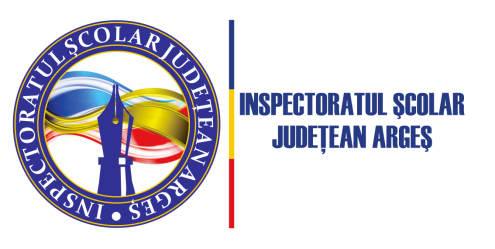 Arges County School BoardEroilor AvenueNo. 4-6 , Pitești, Argeș                                       Tel.: +40(0)248218319Fax.:  +40(0)248219743E-mail: contact@isjarges.rowww.isjarges.roGeneral Inspector,                                                                         Prof. Dumitru  Tudosoiu                                   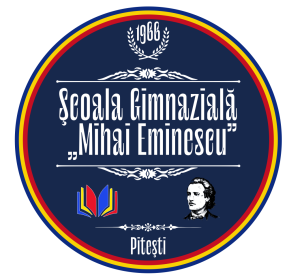 Mihai EminescuSchoolStr. Tineretului, No. 4, Pitești, Argeș                                    Tel./Fax: +40(0)248252771E-mail: contact@scoala11.rowww.scoala11.roPrincipal,Prof. dr. Marian Haiducu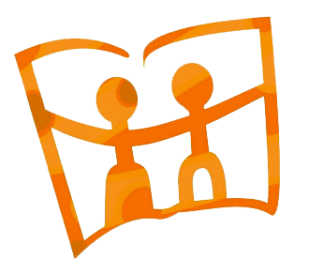 Milutin i Draginja TodorovicSchoolSave Nemanjica 2, 34000, Kragujevac  Tel.: 034/332712E-mail: osmdt@mts.rswww.mdt.edu.rsPrincipal,                                                                                                                           Prof. Dragan Pavlovic                                                                            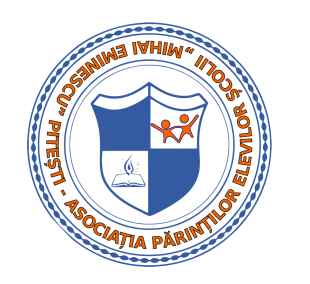 The Students` Parents Association of „Mihai Eminescu” School, Pitesti   Str. Tineretului, No. 4 , Pitești                                                                              Tel./Fax: +40(0)248252771E-mail: apesmep@scoala11.rowww.scoala11.ro                                                                                            Preşedinte,                                                                                                           Pr. Alin NeagoeNrcrtAktivnostDatumSadržaj aktivnosti„Ponovo zajedno”octobar -decembar      2019-inrormacije o otvaranju projekta- dobijanje saglasnosti od partnerske institucije.„Bez kulturoloških granica”januar -februar2020- izložba maski i narodnih nošnji;- fotografisanje, izrada crteža i slika -organizovanje izložbe učeničkih radova „ Budućnost bez kulturoloških granica ”april2020- Power Point prezentacija;- obilazak istorijskih spomenika i spomenika kulrure;- pravljenje kratkih filmova;„Kultura. Inspiracija.Budućnost”maj2020- online video konferencija sa partnerskim institucijama;- prezentacije učenika o rezultatima projekta;-reklamiranje projektnog albuma.